REPUBLIQUE DU NIGER 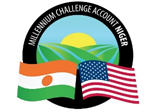 MILLENNIUM CHALLENGE ACCOUNT – NIGER(MCA-Niger)DEMANDE DE COTATIONSN°ADM/41/SHOP/485/23Pour l’acquisition de BIENS Sélection d’un ou plusieurs fournisseurs (s) en vue de l’établissement des Contrat (s) cadre (s) pour l’acquisition de Laptops, smartphones et toners Mai 2023Les Formulaires de soumissionAnnexe A1 : Lettre de Soumission de la Cotation                          Date : …………. 2023Demande de Cotations N°ADM/41/SHOP/485/23Titre du Marché : Sélection d’un ou plusieurs fournisseurs (s) en vue de l’établissement d’un ou plusieurs Contrat (s) cadre (s) pour l’acquisition de Laptops, smartphones et toners A l’attention du Directeur Général du MCA-NigerS/C de l’Agence de Passation des Marchés Boulevard Mali Béro en face du Lycée Bosso, 2ème EtageNiamey, Niger.Mesdames et/ou Messieurs,	Après avoir examiné le Dossier de Demande de Cotations dont nous accusons ici officiellement réception, nous soussignés, offrons et livrons la fourniture du LOT (N° et titre du lot à insérer) …………………. conformément à la Demande de Cotations et pour les montants énumérés au Bordereau des Prix ci-joint et qui fait partie de la présente Cotation.Nous nous engageons, si notre Cotation est acceptée, à livrer les Biens selon les dispositions précisées dans le Calendrier de livraison des Biens. 	Nous nous engageons sur les termes de cette Cotation pour une période jusqu’au 26 janvier 2024 à compter de la date fixée pour l’ouverture des plis, telle que stipulée dans la Lettre de Demande de Cotations ; la Cotation continuera à nous engager et pourra être acceptée à tout moment avant la fin de cette période.	Jusqu’à ce qu’un Bon de Commande en bonne et due forme soit préparé et signé, la présente Cotation complétée par votre acceptation écrite et la notification d’attribution du marché, constituera un Bon de Commande nous obligeant réciproquement.(Date)[Signature] [Nom et Titre] dûment autorisé à signer une Offre pour et au nom de :  Adresse E-mail : _____________________________________Numéro de téléphone : _____________________________________Annexe A2.1 : Bordereau des Prix des BiensDemande de Cotations N°ADM/41/SHOP/485/23A2.1. LOT 1 - LaptopTotal en lettres : …………………………………………… francs CFA Hors Taxe / Hors DouaneLa devise utilisée est le Franc CFA.Nous signerons le bon de commande émis par MCA-Niger dans un délai maximum de trois (03) jours à compter de sa réception. Nos prix mentionnés ci-dessus comprennent tous les frais nécessaires à l’exécution du marché conformément aux spécifications techniques et autres exigences de cette Demande de Cotation.Notre Offre est valide pour une période de 90 jours à compter de la date limite de dépôt des Offres.“Jour” s’entend “Jour calendaire” et une semaine comprend 7 jours.  Date : 				Signature de la personne habilitée à représenter le fournisseur :  Annexe A2.2. : Bordereau des Prix des Biens      Demande de Cotations N°ADM/41/SHOP/485/23A2.2. - LOT 2 - SmartphoneTotal en lettres : …………………………………………… francs CFA Hors Taxe / Hors DouaneLa devise utilisée est le Franc CFA.Nous signerons le bon de commande émis par MCA-Niger dans un délai maximum de trois (03) jours à compter de sa réception. Nos prix mentionnés ci-dessus comprennent tous les frais nécessaires à l’exécution du marché conformément aux spécifications techniques et autres exigences de cette Demande de Cotation.Notre Offre est valide pour une période de 90 jours à compter de la date limite de dépôt des Offres.“Jour” s’entend “Jour calendaire” et une semaine comprend 7 jours.  Date : 				Signature de la personne habilitée à représenter le fournisseur :  Annexe A2.3. : Bordereau des Prix des Biens      Demande de Cotations N°ADM/41/SHOP/485/23A2.3. LOT 3 - TonersTous les emballages de cartouche de toner livrés sont munis d'une étiquette de sécurité holographique.Total en lettres : …………………………………………… francs CFA Hors Taxe / Hors DouaneLa devise utilisée est le Franc CFA.Nous signerons le bon de commande émis par MCA-Niger dans un délai maximum de trois (03) jours à compter de sa réception. Nos prix mentionnés ci-dessus comprennent tous les frais nécessaires à l’exécution du marché conformément aux spécifications techniques et autres exigences de cette Demande de Cotation.Notre Offre est valide pour une période de 90 jours à compter de la date limite de dépôt des Offres.“Jour” s’entend “Jour calendaire” et une semaine comprend 7 jours.  Date : 				Signature de la personne habilitée à représenter le fournisseur :  Annexe A3.1 : Calendrier de Livraison des Biens      Demande de Cotations N°ADM/41/SHOP/485/23      Titre du Marché : Sélection d’un ou plusieurs fournisseurs (s) en vue de l’établissement d’un ou plusieurs Contrat (s) cadre (s) pour l’acquisition de Laptops, smartphones et toners. A3.1. LOT 1 - Laptop*« Jour » s’entend « Jour calendaire » et une semaine comprend 7 jours. Date : 					Nom et Signature de la personne habilitée à représenter le fournisseur :  Annexe A3.2 : Calendrier de Livraison des Biens      Demande de Cotations N° : ADM/41/SHOP/485/23      Titre du Marché : Sélection d’un ou plusieurs fournisseurs(s) en vue de l’établissement d’un ou plusieurs Contrat(s) cadre(s) pour l’acquisition de Laptops, smartphones et toners. A3.2. - LOT 2 - Smartphone*« Jour » s’entend « Jour calendaire » et une semaine comprend 7 jours. Date : 					Nom et Signature de la personne habilitée à représenter le fournisseur :  Annexe A3.3 : Calendrier de Livraison des Biens      Demande de Cotations N° : ADM/41/SHOP/485/23      Titre du Marché : Sélection d’un ou plusieurs fournisseurs(s) en vue de l’établissement d’un ou plusieurs Contrat(s) cadre(s) pour l’acquisition de Laptops, smartphones et toners. A3.3. LOT 3 - Toners*« Jour » s’entend « Jour calendaire » et une semaine comprend 7 jours.Date : 					Nom et Signature de la personne habilitée à représenter le fournisseur :  Annexe A4.1 : Spécifications Techniques des BiensA4.1. LOT 1 - LaptopLa fourniture des Biens doit être conforme aux spécifications techniques et normes suivantes : Annexe A4.2 : Spécifications Techniques des BiensA4.2. LOT 2 - SmartphoneLa fourniture des Biens doit être conforme aux spécifications techniques et normes suivantes : *Spécifications approximativesAnnexe A4.3 : Spécifications Techniques des BiensA4.3. LOT 3 - TonersLa fourniture des Biens doit être conforme aux spécifications techniques et normes suivantes : Tous les emballages de cartouche de toner livrés doivent être munis d'une étiquette de sécurité holographique. Le MCA-Niger s’assurera de la vérification de son authenticité.Date : 		Signature de la personne habilitée à représenter le Fournisseur des Biens :  Description des Biens (ajouter Services connexes si applicable)Garanties du matériel (le cas échéant) Prix unitaire(Hors Taxe / Hors Douane)A remplir par le Soumissionnaire Garanties du matériel (le cas échéant)A remplir par le SoumissionnaireLaptopUn (01) AnDescription des Biens (ajouter Services connexes si applicable)Garanties du matériel (le cas échéant) Prix unitaire(Hors Taxe / Hors Douane)A remplir par le Soumissionnaire Garanties du matériel (le cas échéant)A remplir par le SoumissionnaireSmartphoneSix (06) moisItemDescription des Biens (ajouter Services connexes si applicable)Garanties du matériel (le cas échéant) Prix unitaire(Hors Taxe / Hors Douane)A remplir par le Soumissionnaire 3.1Toner pour copieurs Marque RICOHNon applicable3.1RICOH MP 2001 – (842009) NoirNon applicable3.1RICOH MP 5055SP – (841999) NoirNon applicable3.1RICOH MP C5504ex (841817) NoirNon applicable3.1RICOH MP C5504ex (841820) CyanNon applicable3.1RICOH MP C5504ex (841819) MagentaNon applicable3.1RICOH MP C5504ex – (841818) JauneNon applicable3.2Toner pour copieurs Marque CANON Image RUNNER 2520 (C-EXV 33/2785B002)Non applicable3.3Toner pour imprimantes Marque HPNon applicable3.3HP LaserJet 700 M712 Black - HP 14A (CF214A) Noir Non applicable3.3HP LaserJet Pro MFP M426fdw - HP 26A (CF226A) Noir Non applicable3.3HP LaserJet Pro MFP M477fdw - HP 410A (CF410A) Noir Non applicable3.3HP LaserJet Pro MFP M477fdw - HP 410A (CF411A) Cyan Non applicable3.3HP LaserJet Pro MFP M477fdw - HP 410A (CF413A) MagentaNon applicable3.3HP LaserJet Pro MFP M477fdw - HP 410A (CF412A) JauneNon applicable3.3HP Color LaserJet Pro MFP M479dw - HP 415A NoirNon applicable3.3HP Color LaserJet Pro MFP M479dw - HP 415A CyanNon applicable3.3HP Color LaserJet Pro MFP M479dw - HP 415A MagentaNon applicable3.3HP Color LaserJet Pro MFP M479dw - HP 415A JauneNon applicableItemDescription*Délai de livraison des Biens demandé*Délai de livraison des Biens proposé par le soumissionnaireLieu où les Biens doivent être livrés1.1LaptopQuinze (15) joursAu siège de MCA-NigerItemDescription*Délai de livraison des Biens demandé*Délai de livraison des Biens proposé par le soumissionnaireLieu où les Biens doivent être livrés2.1SmartphoneQuinze (15) joursAu siège de MCA-NigerItemDescription*Délai de livraison des Biens demandé*Délai de livraison des Biens proposé par le soumissionnaireLieu où les Biens doivent être livrés3.1.Toner pour copieurs Marque RICOHQuinze (15) joursAu siège de MCA-Niger3.2.Toner pour copieurs Marque CANONQuinze (15) joursAu siège de MCA-Niger3.3.Toner pour imprimantes Marque HPQuinze (15) joursAu siège de MCA-NigerNOSPECIFICATIONS TECHNIQUES DEMANDEESSPECIFICATIONS TECHNIQUES OFFERTES PAR LE SOUMISSIONNAIRE(A remplir ligne par ligne par le soumissionnaire)Eviter de faire « Copier-coller »3.1. Laptop HP ENVY x360 2-in-1 Business Laptop (ou equivalent)Marque et Modèle :3.1. Processeur : Intel Core i7, 12th Generation (ou plus)3.1. Fréquence : 4,7 GHz (ou plus) 3.1. Mémoire RAM : 16 Go DDR4 3.1. Stockage: SSD 512 GB 3.1. Ecran : 15” Full HD3.1. Carte graphique : Intel UHD Graphics3.1. Webcam HD, Microphone, Speakers intégrés3.1. Interfaces (ou adaptateur): RJ45, Wi-Fi, HDMI, USB 3.1, USB Type-C 3.1. Batterie : Li-Ion longue durée 50 Wh (ou plus) 3.1. Module TPM (Trusted Platform Module) 2.0 (Infineon) ou plus3.1. Windows 10 Pro (64-Bit) - Préinstallé3.1. Clavier AZERTY Dual-Pointing Backlit 3.1. Sac inclus (sacoche pour ordinateur portable) 3.1. Garantie : minimum 1 anNOSPECIFICATIONS TECHNIQUES DEMANDEESSPECIFICATIONS TECHNIQUES DEMANDEESSPECIFICATIONS TECHNIQUES OFFERTES PAR LE SOUMISSIONNAIRE(A remplir ligne par ligne par le soumissionnaire)Eviter de faire « Copier-coller »3.23.2Smartphone TECNO SPARK 10 Pro (ou equivalent)Marque et Modèle :3.23.2Technologie : GSM / HSPA / LTE3.23.2Dual Nano-SIM3.23.2Processeur : Mediatek Helio G88 (ou équivalent)3.23.2Dimensions approximatives : 168.4 x 76.2 x 8.4 mm3.23.2Ecran : IPS LCD, 6,8 pouces FHD + 90 Hz3.23.2Résolution approximative : 1080*2460 pixels3.23.2Caméra frontale* : 32MP avec double flash3.23.2Caméra arrière* : 50MP AI Triple avec double flash3.23.2Batterie : 5000mAh (ou plus)3.23.2Memoire : 256 Go ROM + 16 Go de RAMNOSPECIFICATIONS TECHNIQUES DEMANDEESSPECIFICATIONS TECHNIQUES DEMANDEESSPECIFICATIONS TECHNIQUES OFFERTES PAR LE SOUMISSIONNAIRE(A remplir ligne par ligne par le soumissionnaire)Eviter de faire « Copier-coller »SPECIFICATIONS TECHNIQUES OFFERTES PAR LE SOUMISSIONNAIRE(A remplir ligne par ligne par le soumissionnaire)Eviter de faire « Copier-coller »3.13.1Toners pour copieurs3.13.1RICOH MP 2001 – (842009) Noir 3.13.1RICOH MP 5055SP – (841999) Noir 3.13.1RICOH MP C5504ex (841817) Noir 3.13.1RICOH MP C5504ex (841820) Cyan 3.13.1RICOH MP C5504ex (841819) Magenta 3.13.1RICOH MP C5504ex – (841818) Jaune 3.23.2Toner pour CANON Image RUNNER 2520 (C-EXV 33/2785B002)3.23.2Toners pour imprimantes3.23.2HP LaserJet 700 M712 Black - HP 14A (CF214A) Noir 3.23.2HP LaserJet Pro MFP M426fdw - HP 26A (CF226A) Noir 3.23.2HP LaserJet Pro MFP M477fdw - HP 410A (CF410A) Noir 3.23.2HP LaserJet Pro MFP M477fdw - HP 410A (CF411A) Cyan 3.23.2HP LaserJet Pro MFP M477fdw - HP 410A (CF413A) Magenta 3.23.2HP LaserJet Pro MFP M477fdw - HP 410A (CF412A) Jaune)3.23.2HP Color LaserJet Pro MFP M479dw - HP 415A Noir 3.23.2HP Color LaserJet Pro MFP M479dw - HP 415A Cyan 3.23.2HP Color LaserJet Pro MFP M479dw - HP 415A Magenta3.23.2HP Color LaserJet Pro MFP M479dw - HP 415A Jaune